臺北市立大學資訊科學系學生預先修讀本系碩士班課程甄選作業要點103年12月2日系務會議暨追蹤評鑑工作會議通過103年12月30日103 學年度第2 次教務會議通過107年8月20日107學年度第1學期第1次系務會議修訂通過107年10月9日107學年度第1學期第1次教務會議修訂通過依據「臺北市立大學大學部學生預先修讀碩士班課程要點」訂定本要點。本系大學部學生修畢應修畢業學分達二分之ㄧ以上，得於第六學期起提出申請。每學年度各學期申請日期以當學期公告為主。學生申請時，須檢具下列資料正本：申請表一份(附件一)。本系二位專任助理教授級以上師長推薦信各一份。歷年成績單一份。自傳一份，含自我介紹及申請動機。讀書計畫一份。其他有利審查之專業表現或能力證明影本一份。錄取名額以所屬年級合計7名為上限(不含延修生)，得不足額錄取或從缺。審查方式：由系主任擔任召集人，召集本系專任教師或外聘委員共三位（含召集人），擔任甄選委員。由甄選委員會進行甄選。本要點如有未盡事宜，依本校相關規定辦理之。本要點經教務會議通過，陳請校長核定後實施。附件一臺北市立大學資訊科學系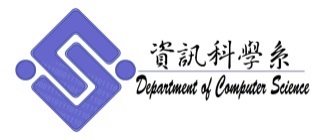 「學生預先修讀本系碩士班課程甄選」申請表   申請人：(請以正楷親筆簽名)                   申請日期：   年   月   日辦理程序：所屬學系會簽→本系甄選作業→本系將錄取名單彙送教務處。學  號姓  名姓  名學系/年級擬申請修讀擬申請修讀資訊科學系碩士班資訊科學系碩士班電話/手機EmailEmailEmail附繳資料正本□本系二位專任助理教授級以上師長推薦信各一份(請彌封)。□歷年成績單正本一份。□自傳一份，含自我介紹及申請動機。□讀書計畫一份。□其他有利審查之專業表現或能力證明影本一份。上述資料，請依序裝訂。□本系二位專任助理教授級以上師長推薦信各一份(請彌封)。□歷年成績單正本一份。□自傳一份，含自我介紹及申請動機。□讀書計畫一份。□其他有利審查之專業表現或能力證明影本一份。上述資料，請依序裝訂。□本系二位專任助理教授級以上師長推薦信各一份(請彌封)。□歷年成績單正本一份。□自傳一份，含自我介紹及申請動機。□讀書計畫一份。□其他有利審查之專業表現或能力證明影本一份。上述資料，請依序裝訂。□本系二位專任助理教授級以上師長推薦信各一份(請彌封)。□歷年成績單正本一份。□自傳一份，含自我介紹及申請動機。□讀書計畫一份。□其他有利審查之專業表現或能力證明影本一份。上述資料，請依序裝訂。□本系二位專任助理教授級以上師長推薦信各一份(請彌封)。□歷年成績單正本一份。□自傳一份，含自我介紹及申請動機。□讀書計畫一份。□其他有利審查之專業表現或能力證明影本一份。上述資料，請依序裝訂。導師意見原就讀學系系主任意見上列資料由申請同學詳實填具經導師、系主任簽核後，連同上述附繳資料一併送本系辦公室。上列資料由申請同學詳實填具經導師、系主任簽核後，連同上述附繳資料一併送本系辦公室。上列資料由申請同學詳實填具經導師、系主任簽核後，連同上述附繳資料一併送本系辦公室。上列資料由申請同學詳實填具經導師、系主任簽核後，連同上述附繳資料一併送本系辦公室。上列資料由申請同學詳實填具經導師、系主任簽核後，連同上述附繳資料一併送本系辦公室。上列資料由申請同學詳實填具經導師、系主任簽核後，連同上述附繳資料一併送本系辦公室。甄選結果(請勾選)□同意該生為本系研究預研生□不同意(請述明原因):系主任